Healthy Start Animation videosTo download the animation videos: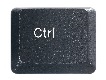 On your keyboard hold the Ctrl key ( ) and click “Request access” in the table below. An blank email addressed to our Public Health inbox will appear. Please state your name, organisation and that you would like to access to the animation videos and click send. Our team will then grant you access by sending a SharePoint link where you can download the animations.AnimationClick image to View AnimationClrt + Click to request access to downloadAnimation 1: Save Over £1200 on Food and Milk 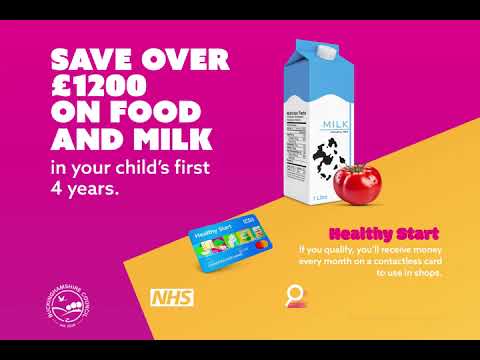 Request accessAnimation 2: Save Over £1192 on Food and Milk -Green 1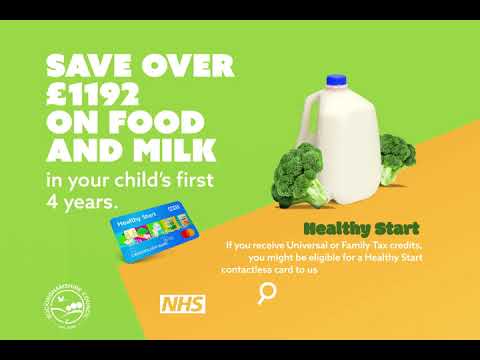 Request accessAnimation 3: Top Up Your Shop - Orange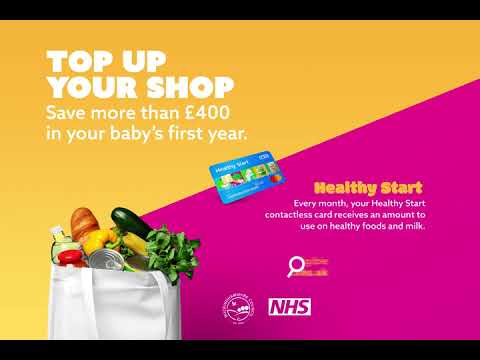 Request accessAnimation 4: Save £34 Per Month - Blue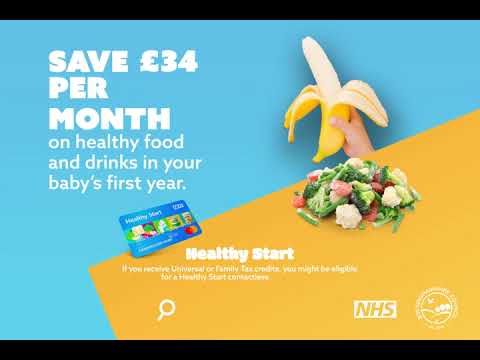 Request accessAnimation 5: Savvy Parents Save Pounds - Orange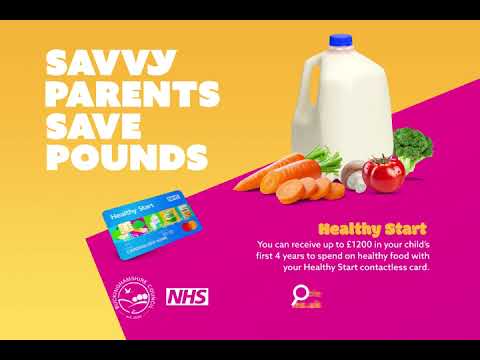 Request accessAnimation 6: Save Over £1200 on Food and Milk -Green 2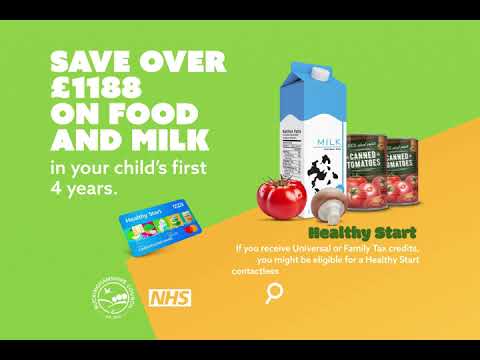 Request access